Stappenplan Begroting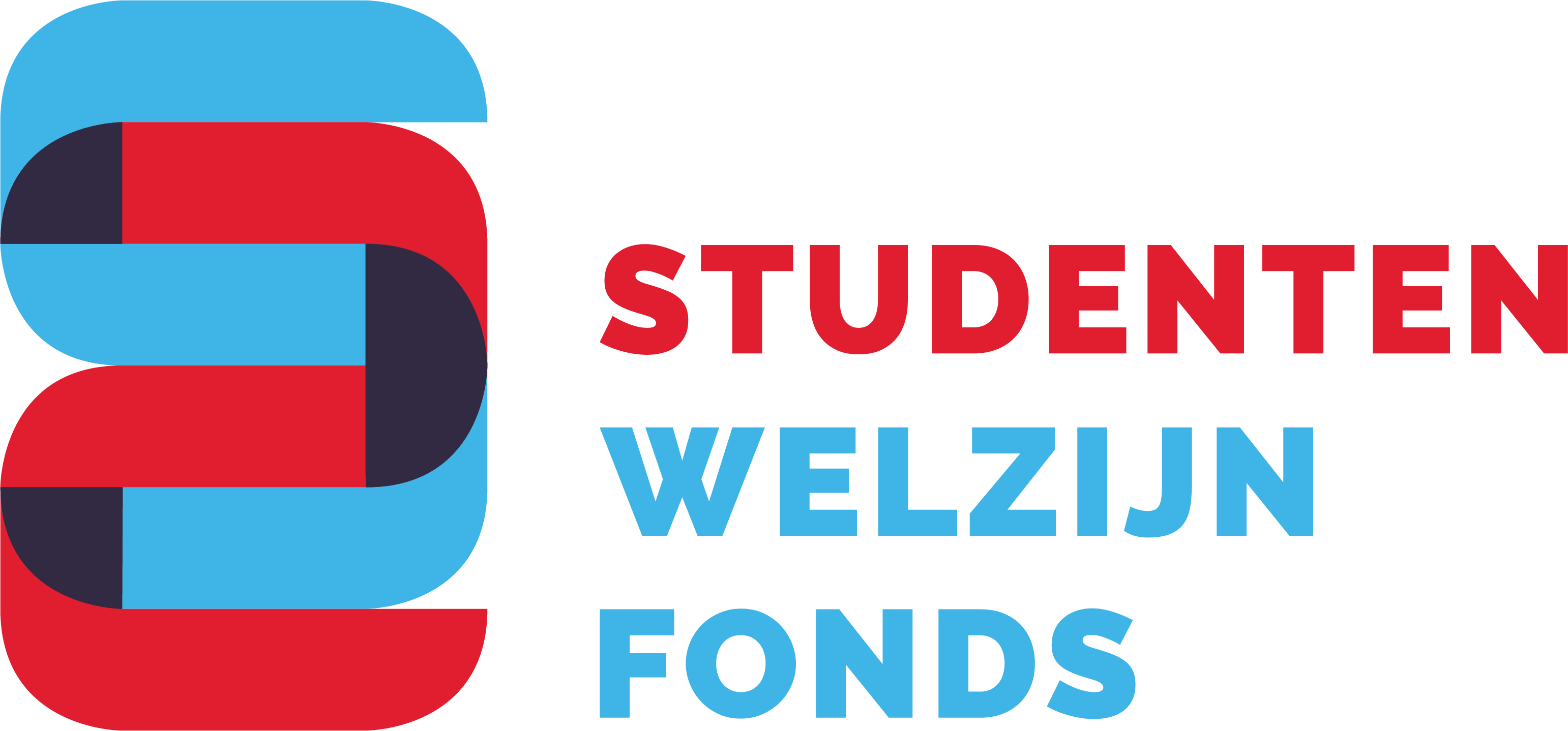 Voor het opstellen van de begroting van uw project doorloopt u de volgende stappen:1. Bepaal alle activiteiten in het project voor de begroting van het project2. Bepaal wie welke activiteiten gaat uitvoeren.3. Bepaal welke kosten deze activiteiten met zich meebrengt:kosten voor materiaal?kosten voor een product dat u gaat kopen?4. Bepaal de overige kosten uit het project die u niet aan één activiteit kan koppelen. Denk bijvoorbeeld aan kosten voor:technische hulpmiddelen die je nodig hebt (van laptops tot extra grote printers)communicatiehet afdekken van valutaschommelingen.5. Bepaal de omvang van de post onvoorzien voor de begroting van het projectVaak is dit 10% of 20% van het totale budget. Een exact getal is niet te geven. Het hangt af van: De onzekerheid (is die groot, neem dan een grotere post op)De omvang van het projectWordt een nieuwe techniek toegepastInvloed van de omgeving of de politiek op een project6.  Maak uw begroting in Excel met een duidelijke omschrijving per post.